Российская Федерация, Краснодарский край,город НовороссийскМуниципальное автономное общеобразовательное учреждениегимназия №6муниципального образования город НовороссийскВсероссийский конкурс эковолонтерских и экопросветительских проектов «Волонтеры могут все»Коллективный проект по раздельному сбору отходовв номинации «Сдаем мусор на переработку»Название проекта «Эко-школа»Автор учитель истории и обществознанияСолоденко Т.П.г. Новороссийск 2020Паспорт проектаПолное название проекта: эколого-просветительский проект по раздельному сбору отходов «Эко-школа» Организация заявитель: муниципальное автономное общеобразовательное учреждение гимназия №6, Россия, Краснодарский край, 353900, город Новороссийск, ул. Яковлева, д. 27. 8(8617)64-51-16.Сайт организации: https://www.nvrskschool6.ru/.Автор-руководитель проекта: учитель истории и обществознания Солоденко Тимофей Петрович 8(909)459-78-71.ФИО команды проекта:Беляева АнастасияВорохоба Мария Беляева ЕкатеринаКанидьев АрсенийЦель проекта: формирование новой экологической культуры, повышение сознательности школьников и их родителей через привлечение их в процесс раздельного сбора мусора;организация информационно-медийного сопровождения по вовлечению школьников и их родителей в процесс раздельного сбора мусора и его важности;вовлечение детей и молодежи в игровой, соревновательной форме в практику раздельного сбора отходов.Задачи проекта: информировать школьников и их родителей о проблемах, создаваемых бытовыми отходами, и о преимуществах раздельного сбора мусора;способствовать снижению загрязнения города Новороссийска, улучшению экологической обстановки;привлечь всех жителей города Новороссийска к проблеме раздельного сбора отходов;формировать новую экологическую культуру и положительное отношение к раздельному сбору мусора как самому эффективному ресурсосберегающему средству.Целевая аудитория проекта: обучающиеся в возрасте 7-17 лет, родители обучающихся.Сроки и период реализации проекта:1 этап – организационно-подготовительный (сентябрь-октябрь 2019)2 этап – основной (ноябрь-апрель 2019-2020)3 этап – завершающий (май-июнь 2020)Механизм реализации проекта: Созданию проекта по раздельному сбору мусора предшествует работа по созданию инфраструктуры к проекту.Подготовка контейнеров по раздельному сбору мусора, заключение договоров с перерабатывающими компаниями.Проект реализуется на основе экологического воспитания, обучающимся на протяжении года проводят круглые столы, игры, лекции, классные часы посвященные экологии.Проект «Эко-школа» подразумевает несколько направлений для организации сбора мусора:Сбор макулатуры.Обучающиеся в соревновательной манере реализуют сбор макулатуры от каждого класса, по итогу сбора будет организовано награждение активистов.На протяжении месяца, каждую неделю вывешивается промежуточные результаты по классам.Гимназия заблаговременно заключила договор с ООО «Юг Вторма» г. Новороссийск, с. Цемдолина, ул. Промышленная, д.3, на вывоз и переработку макулатуры, по определенной цене за килограмм.После вывоза и получения денежных средств за сдачу макулатуры, организовывается благотворительное мероприятие с обучающимися и их родителями. Приглашается благотворительная организация приют «Преданное сердце», занимающаяся содержанием, лечением и устройством бездомных животных. Учащимся проводят ознакомительное мероприятие на правленное на развитие волонтерства, собранные средства за сдачу макулатуры жертвуются приюту «Преданное сердце».Сбор пластика.Обучающиеся в соревновательной манере реализуют сбор различных пластиковых изделий (ПЭТ бутылка, контейнеры, пленка, пакеты, пластиковые флаконы). По итогам сбора самые активные обучающиеся получают эко-пакеты, изготовленные из переработанного пластика, для многоразового использования.Гимназия заблаговременно заключила договор на вывоз и переработку пластика с ООО «Юг Вторма» г. Новороссийск, с. Цемдолина, ул. Промышленная, д.3, на безвозмездной основе.Сбор элементов питания.Обучающиеся организовывают сбор батареек, портативных зарядных устройств, батарей ноутбуков, телефонов. На протяжении апреля-мая ведется сбор элементов питания, учащимся проводятся лекции о вреде батареек и элементов питания на окружающую среду, необходимость переработки данного мусора.Гимназия сотрудничает с ООО «Дюраселл Раша» участвует в международном проекте данной компании, по сбору батареек в школе.Сбор и переработка одежды.На данный момент идет подготовка к реализации проекта по сбору и переработки ненужной одежды совместно с ООО «H&M RU», обучающиеся сдают одежду на переработку и получают скидку в магазине H&M.Обучающиеся слушают курс лекций о агрессивном воздействии на окружающую среду фабрик, производящих одежду и обувь.Присоединение обучающихся, родителей, педагогов гимназии к философии «Zero-waste» (ноль отходов) - технология, подразумевающая наиболее рациональное использование природных ресурсов и энергии в производстве, обеспечивающее защиту окружающей среды. Безотходная технология — принцип организации производства вообще, подразумевающий использование сырья и энергии в замкнутом циклеПомимо организации раздельного сбора мусора, обучающиеся и их родители принимают активное участие в субботниках. Ежемесячно обучающиеся гимназии и их родители проводят субботники на территории города Новороссийска. Также группа детей под руководством педагогов проводят «экологический мониторинг» города Новороссийска.Ожидаемые результаты:Качественные:повышение у школьников и их родителей сознательного и ответственного отношения к окружающей среде посредством проведения экологических акций;расширения знаний, формирование навыков цивилизационного обращения с мусором, бережного отношения к своему здоровью;выявление инициативных групп, способных организовывать работу на основе самоорганизации и самоуправления;развитие у ребят – организации интереса к добровольческой деятельности, экологическое воспитание подростков;формирование активной гражданской позиции, навыков проведения экологических мероприятий, способных в дальнейшем тиражировать свой опыт, профориентация.Количественные:охват участников около 2500 тысяч человек;участие в проекте на территории города;передача опыта другим школам, муниципалитетам.Достигнутые результаты:учащиеся увидели практическую значимость раздельного сбора и переработки мусора;значительно расширили свои знания о природном наследии города и о важности его сохранения;заложили основы формирования необходимости вторичного использования природных ресурсов, выявили локальные экологические проблемы;показали важность активизации сбора и вторичной переработки мусора;получили возможность общения со сверстниками из других образовательных учреждений города;участвуют в муниципальных и региональных экологических конкурсах;пропаганда экологической культуры учащихся.Привлеченные партнеры проекта: ООО «Дюраселл Раша» компания по производству элементов питания;ООО «H&M RU» компания по производству одежды;Приют «Преданное сердце» город Новороссийск;Управление образования город Новороссийск;ООО «Юг Вторма» компания по сбору и переработки мусора;Благотворительная организация «Радость жизни» город Новороссийск;Отдел экологической безопасности администрации муниципального образования город Новороссийск.Мультипликативность проекта:Данный проект подойдет для реализации как в школе, так и на уровне муниципалитета и региона.Приложения: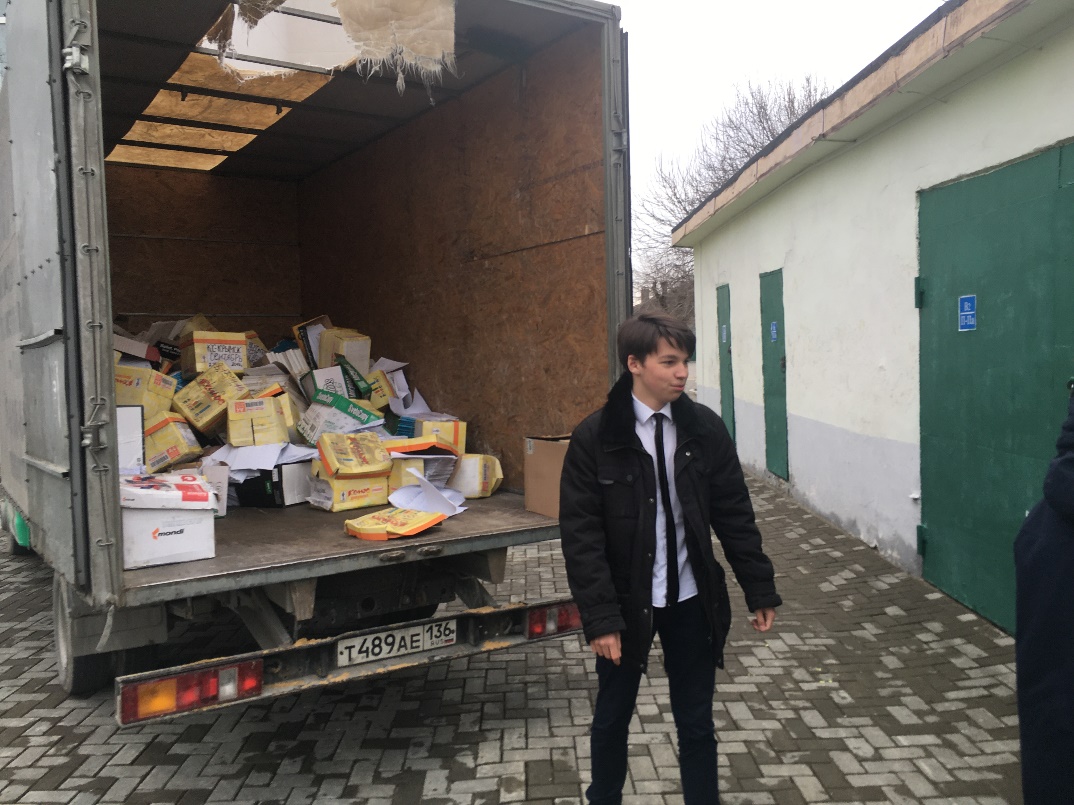 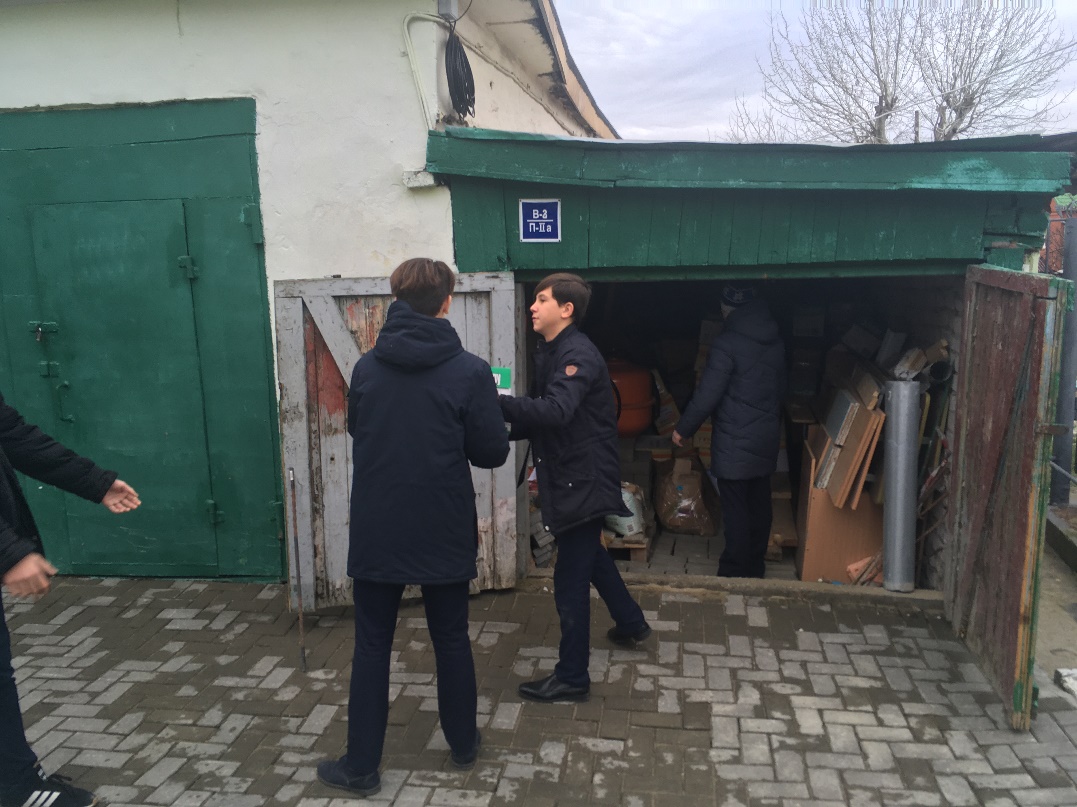 Вывоз собранной макулатуры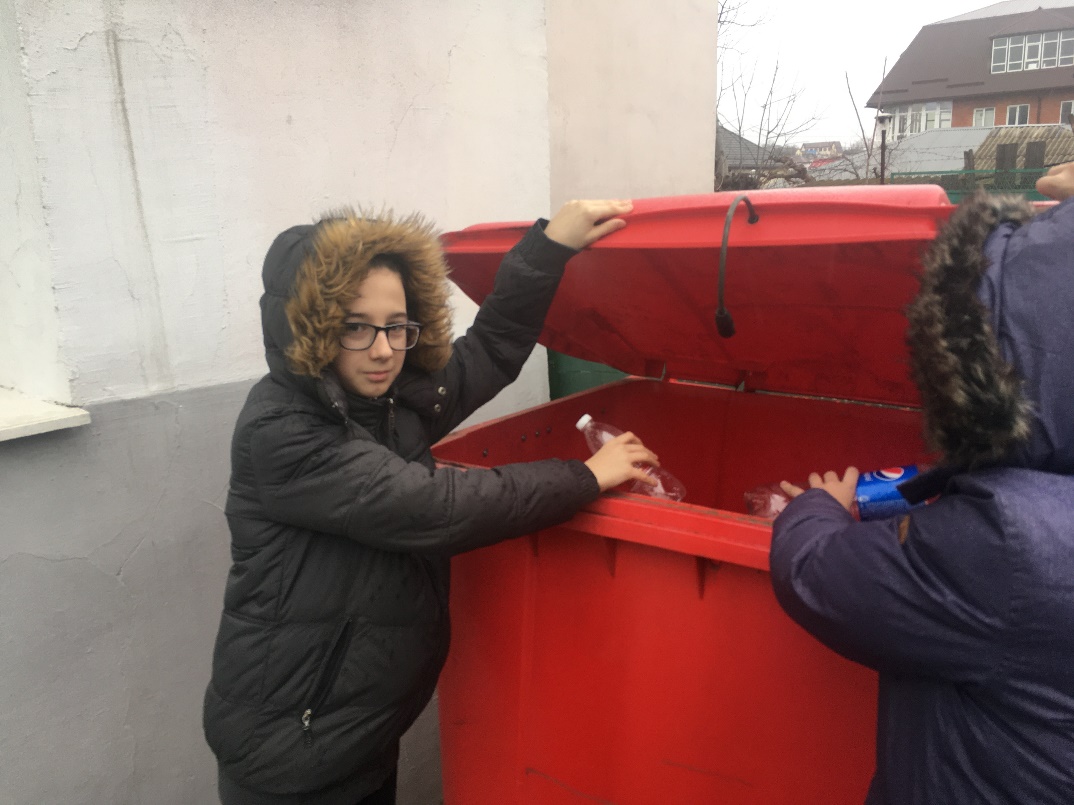 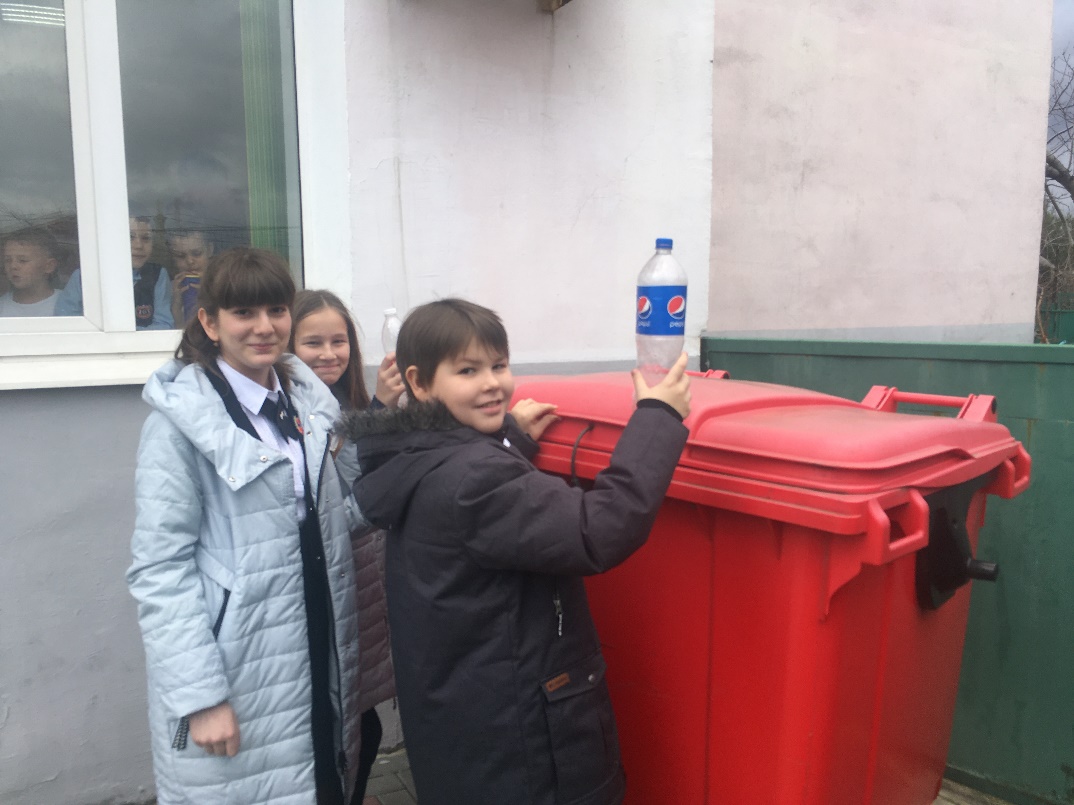 Организация сбора пластика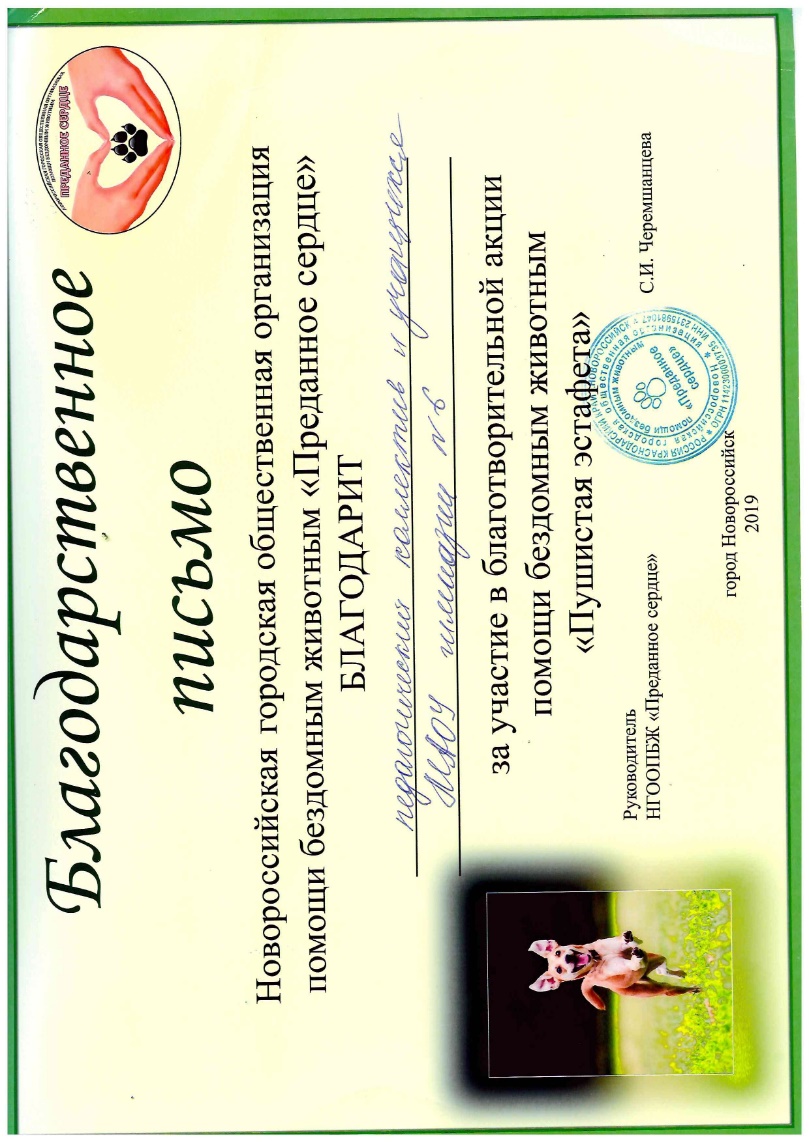 Благодарственное письмо от приюта «Преданное сердце»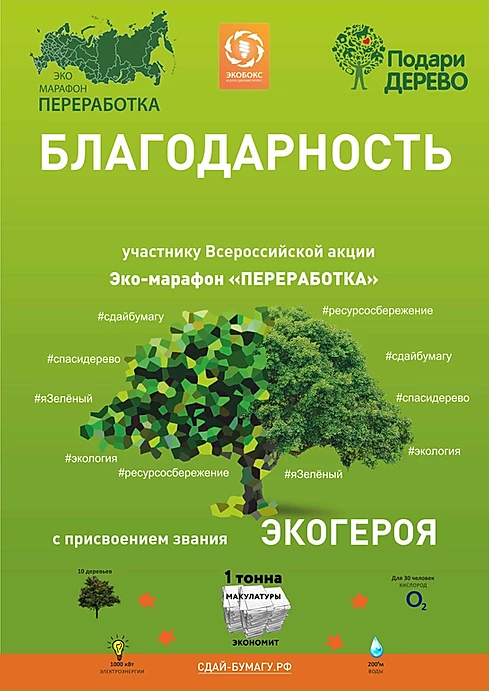 Благодарность за участие в акции «Сдай бумагу»Ссылка на социальные сети по реализации проекта:https://www.instagram.com/p/B7Qc1wIq_6A/?igshid=13s9n7xiwxkq 